	SEMANA DEL  7 AL 11 DE MARZO DEL 2022  	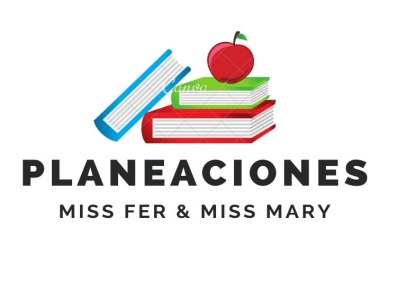 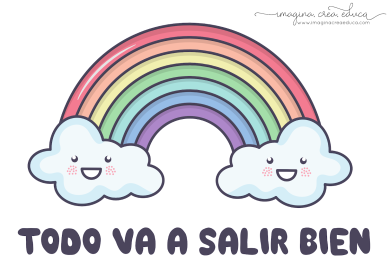 PLAN DE TRABAJOESCUELA PRIMARIA: ___________		PRIMERGRADO		MAESTRO (A) : _________________. Anexo #1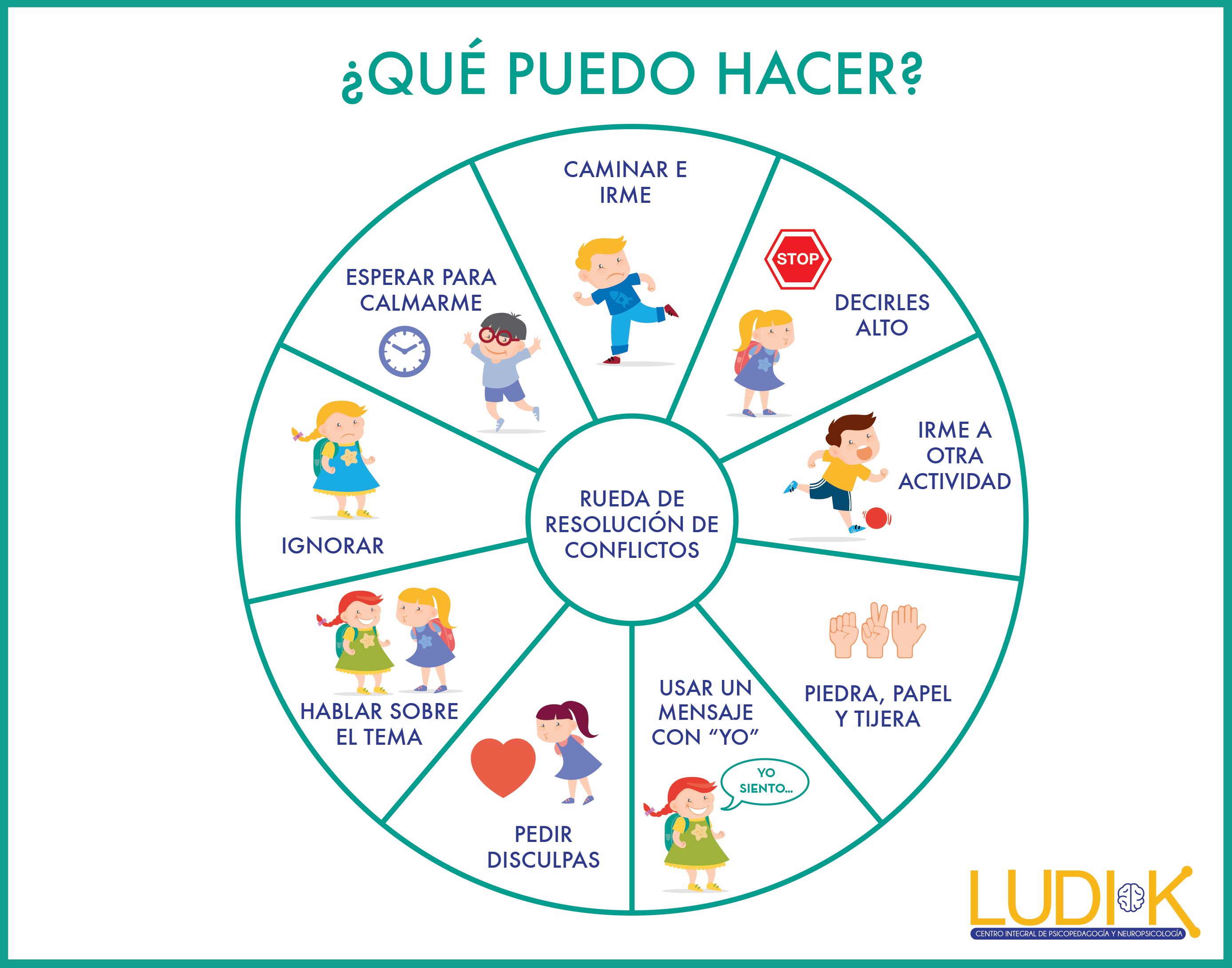 Anexo # 2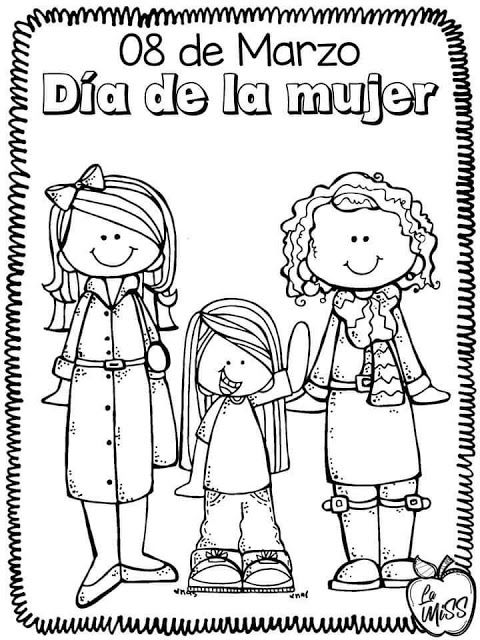 Anexo #3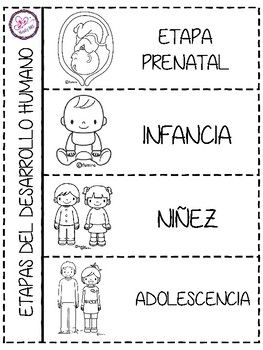 ASIGNATURAAPRENDIZAJE ESPERADOACTIVIDADESSEGUIMIENTO Y RETROALIMENTACIÓNLUNESEducación SocioemocionalReconoce sus habilidades personales para resguardar su integridad física ante sustancias tóxicas existentes en su entorno, las cuales provocan asco.Mostrar a los alumnos la siguiente imagen donde el niño toma sustancias toxicas. Posteriormente responder las preguntas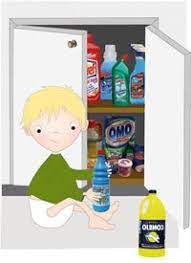 1.- ¿Crees que la sustancia que toma el niño es buena?2.- ¿Qué crees que pueda suceder si prueba la sustancia?33- ¿Qué le recomendarías a los niños que no saben sobre sustancias toxicas?LUNESConocimiento del medio Describe cronológicamente acontecimientos de su historia y la de su familia con el uso de referencias temporales.Realizar la actividad de la página 108 de su libro de conocimiento del medio. Preguntar a los alumnos que actividades no podían hacer cuando eran más pequeños y ahora si logran hacerlas. Ejemplo: Antes no podía vestirme solo y ahora si puedo. LUNESLengua materna Escucha la lectura de cuentos infantiles.De manera grupal leer el cuento “los tres cerditos” que se encuentra en la página 112 y 113 del libro de texto.Posteriormente responder las preguntas de comprensión que aparecen en la página 114. Compartir las respuestas con sus compañeros. LUNESVida saludable Participa en diferentes juegos que le permiten mantenerse activo y saludable.Dialogar con los alumnos sobre la importancia de mantenerse activos y practicar juegos, realizar la siguiente pregunta:¿Para qué nos sirve jugar?De manera grupal deberán proponer algunos juegos que puedan realizar en la hora del recreo o su casa con materiales que tengan al alcance. ASIGNATURAAPRENDIZAJE ESPERADOACTIVIDADESSEGUIMIENTO Y RETROALIMENTACIÓNMARTESMatemáticasResuelve problemas de suma y resta con números naturales menores que 100.Juguemos a la tiendita.Buscar empaques vacios de diferentes productos que tengan en casa o en la escuela como: galletas,  leche, refrescos, sabritas, jugos, cereales, productos enlatados, etc.) Asígnale un precio a cada producto. De manera grupal jugar a la tiendita.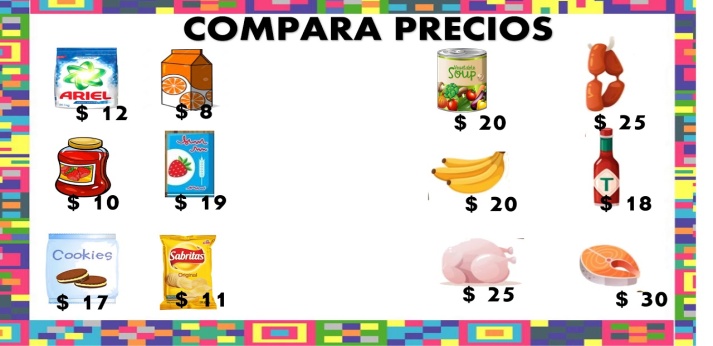 Responde las páginas 113 y 114 de tu libro de texto. MARTESFormación cívica y ética Identifica situaciones de conflicto que se presentan en el aula, la escuela y casa, yquiénes participan en ella.Reconoce la conmemoración del Día internacional de la mujer.Dialogar con los alumnos sobre diferentes maneras en las que podemos darle solución a un conflictoElaborar en el cuaderno o en una hoja blanca la “rueda de resolver conflictos” la cual podrá ayudar en situaciones difíciles. Al terminar compártela con todos los integrantes del grupo o de tu familia.  Anexo #1MARTESLengua materna Escribe textos sencillos para describir personas, animales, plantas u objetos de suentorno (establece correspondencias cada vez más precisas entre partes deldiscurso oral y partes de lo escrito).Recordar el cuento leído anteriormente,  identificar las 3 casas de los cerditos y realizar una breve descripción de cada una de ellas. Observar el ejemplo.Colorear el dibujo del Anexo #2 referente al día de la mujer. ASIGNATURAAPRENDIZAJE ESPERADOACTIVIDADESSEGUIMIENTO Y RETROALIMENTACIÓNMIÉRCOLES Conocimiento del medio Describe cronológicamente acontecimientos de su historia y la de su familia con el uso de referencias temporales. De manera grupal responder las siguientes preguntas, posteriormente escribir las respuestas en el cuaderno:1.- ¿Cuánto has cambiado desde que naciste?2.- ¿En que eres diferente ahora de cuando eras bebé?3.- ¿Qué actividades logras hacer ahora que eres más grande?Realizar la actividad de la página 109 de su libro de conocimiento del medio. *tarea* traer una fotografía de cuando eran bebes.MIÉRCOLES Matemáticas Resuelve problemas de suma y resta con números naturales menores que 100Dictar el siguiente problema y darle solución:Luis fue a la tienda y compró 2 jugos de naranja, uno para él y otro para su hermana Gloria.1.- Si cada jugo que compró Luis cuesta $8 pesos. ¿Cuánto tuvo que pagar por los 2 jugos?2.- Luis pagó con 2 monedas de 10 pesos. ¿Cuánto recibió de cambio? 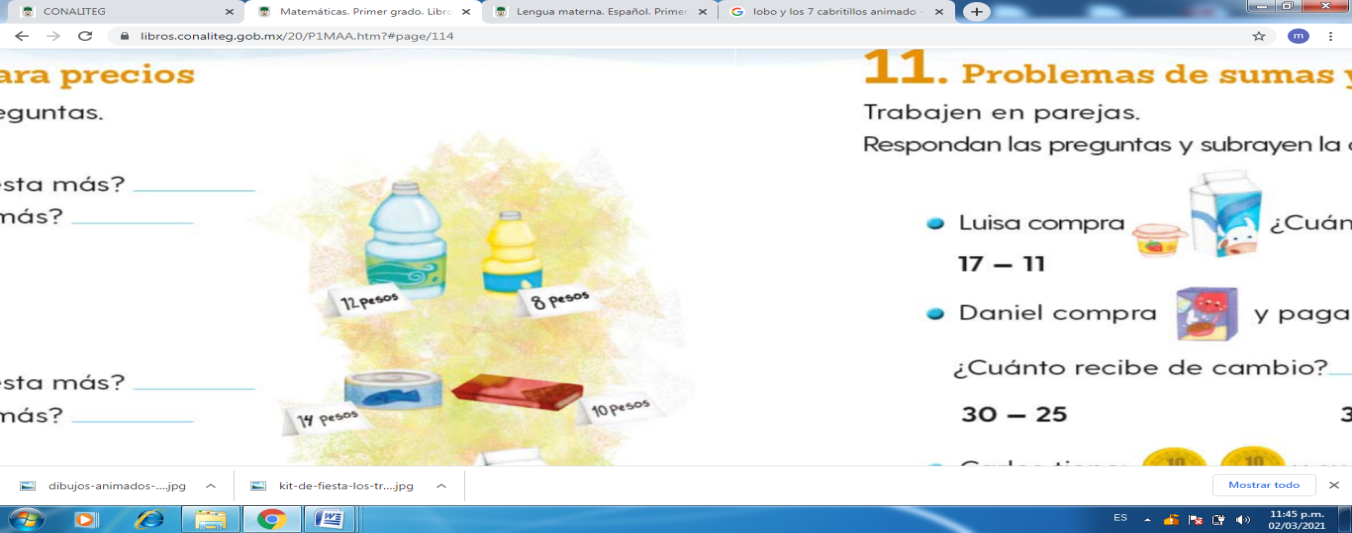 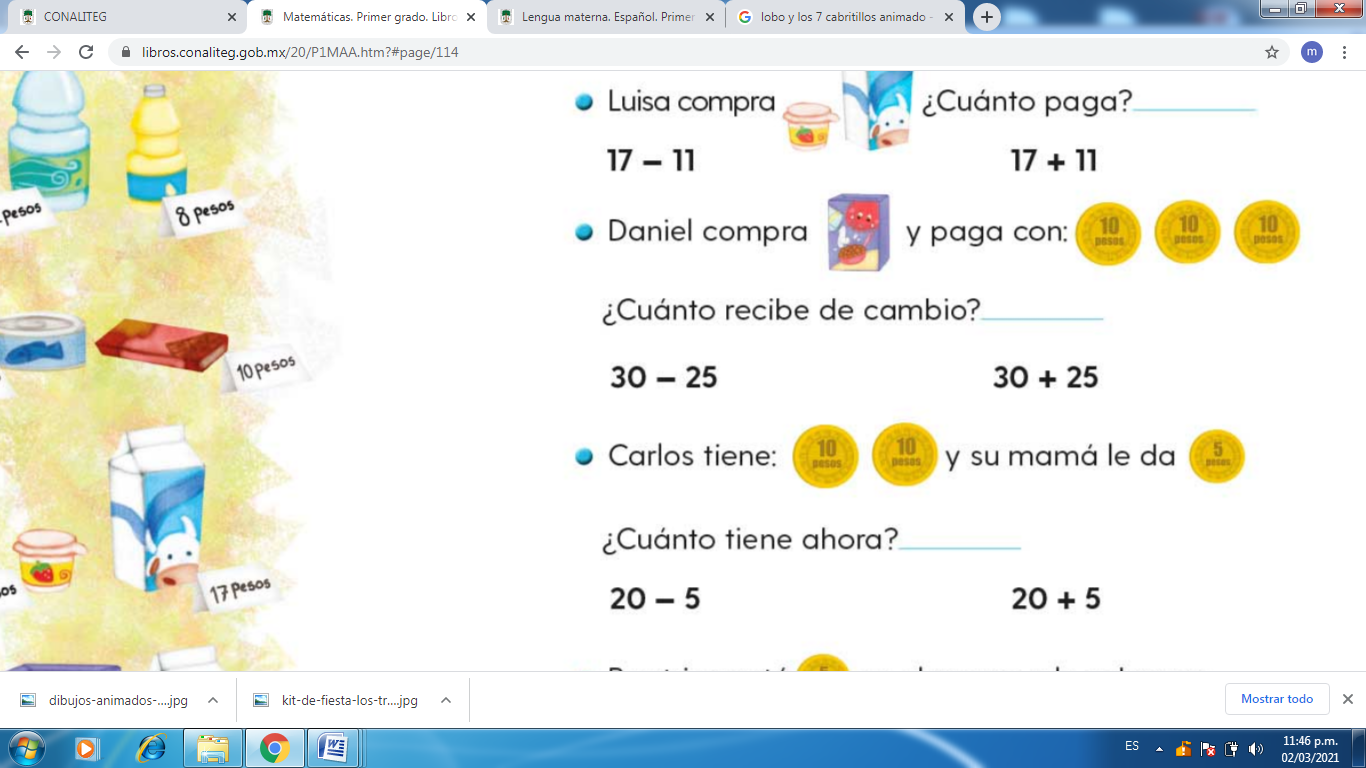  Responder la actividad “problemas de suma y resta” de la página 115 del libro de texto. MIÉRCOLES Lengua materna Escribe textos sencillos para describir personas, animales, plantas u objetos de su entornoResponder las adivinanzas que aparecen en la página 115 del libro de Lengua Materna. En tu cuaderno realiza la descripción de los siguientes personajes del cuento de los 3 cerditos.  ASIGNATURAAPRENDIZAJE ESPERADOACTIVIDADESSEGUIMIENTO Y RETROALIMENTACIÓNJUEVESLengua materna Identifica algunas características de los textosinformativos (texto e imágenes) y la importancia social que puede tener su uso.De manera grupal responder las adivinanzas de la página 120 del libro de texto. Posteriormente observar las imágenes de la página 121, y encerrar el texto que observaste que están leyendo los niños. JUEVESConocimiento del medioDescribe cronológicamente acontecimientos de su historia y la de su familia con el uso de referencias temporales.Observar la fotografía que se solicitó de tarea de cuando eran bebés, platicar sobre cómo han ido creciendo y aprendiendo cosas nuevas. 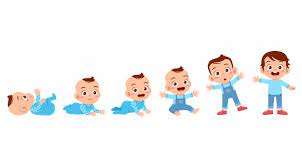 Contestar la página 110 del libro de Conocimiento del medio. JUEVESMatemáticas Calcula mentalmente sumas y restas de números de una cifra y de múltiplos de 10.Realizar las siguientes restas en el cuaderno: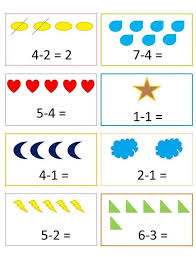 Contestar la página 116 del libro de texto, donde deberán calcular algunas restas.ASIGNATURAAPRENDIZAJE ESPERADOACTIVIDADESSEGUIMIENTO Y RETROALIMENTACIÓNVIERNESMatemáticas Calcula mentalmente sumas y restas de números de una cifra y de múltiplos de 10.Calcular las siguientes sumas y restas 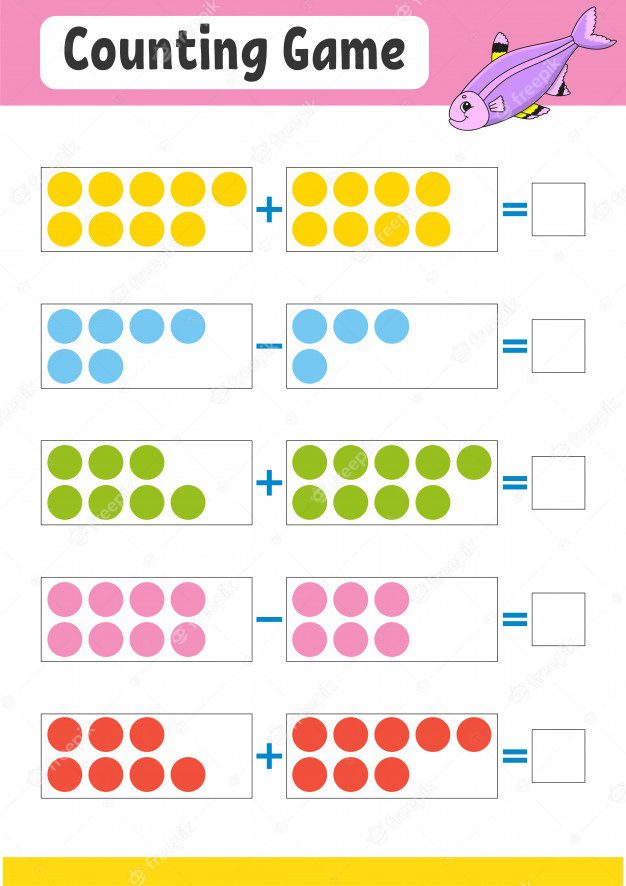 VIERNESConocimiento del medio Describe cronológicamente acontecimientos de su historia y la de su familia con el uso de referencias temporales.Dialogar con los alumnos sobre acontecimientos importantes que han pasado en su vida, desde que eran bebes hasta ahora. Posteriormente colorear las etapas del desarrollo humano y pegarlas en el cuaderno. Anexo #3VIERNESEducación socioemocional  Reconoce sus habilidades personales para resguardar su integridad física ante sustancias tóxicas existentes en su entorno, las cuales provocan asco.Mostrar a los alumnos las siguientes imágenes de alimentos 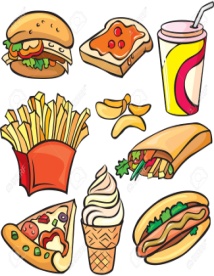 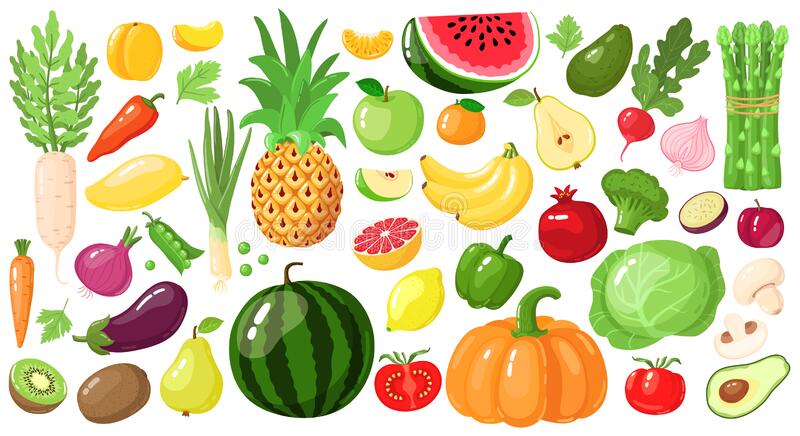 Elaborar una tabla en el cuaderno en donde dividas los alimentos que te gustan y los que te desagradan. 